SOLICITAÇÃO DE TRANCAMENTO DE DISCIPLINAAo Colegiado do Programa de Pós-Graduação em  Eu, NOME COMPLETO - MATRÍCULA, aluno(a) do Programa de Pós-Graduação em , do curso de    desta Universidade La Salle, sob orientação do(a) Professor(a) Doutor(a) NOME COMPLETO DO(A) PROFESSOR(A), declarando que tenho pleno conhecimento e concordância das normas estabelecidas pelo Regulamento Geral da Pós-Graduação Stricto Sensu da Universidade La Salle, venho através deste solicitar o trancamento da(s) minha(s) disciplina(s): REGISTRAR OS NOMES DAS DISCIPLINAS QUE DESEJA TRANCAR.Com esta finalidade, apresento abaixo a justificativa do meu pedido, contendo os documentos que comprovam minha solicitação (quando houver) e peço o deferimento deste Colegiado. As razões que justificam minha solicitação de trancamento da(s) disciplina(s) indicadas acima são: [     ] por solicitação do orientador; [     ] impossibilidade de cursar a(s) disciplina(s) em função do horário; [     ] troca de disciplina(s) [     ] outra (especifique): REGISTRAR JUSTIFICATIVA._______________________________________                                                                                 Assinatura do(a) aluno(a)______________________________________                                                                                   Assinatura do(a) Professor(a) Orientador(a)______________________________________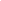                 					        Assinatura da Coordenação do PPG